PROPOSTA DE PATROCÍNIO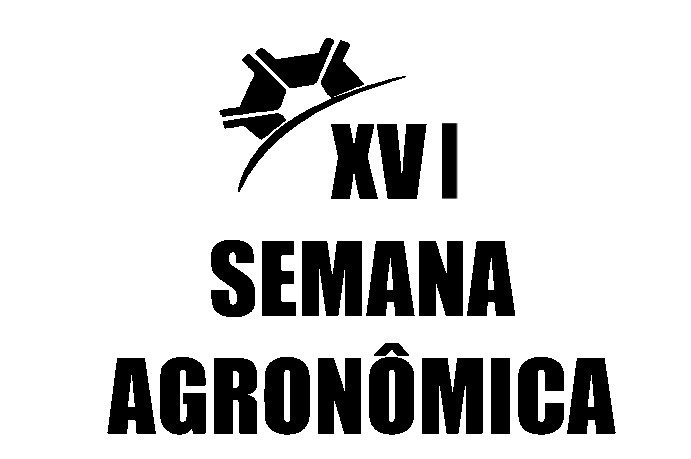 01 a 05 de outubro de 2018Organização: 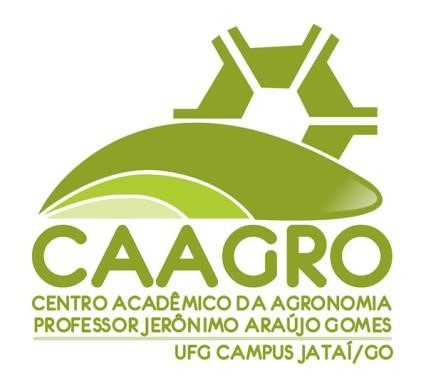 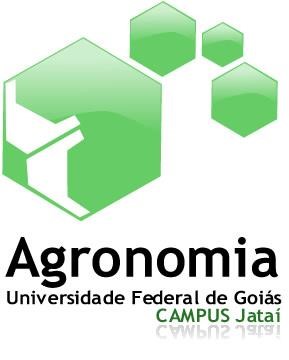 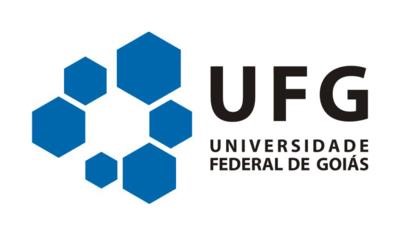 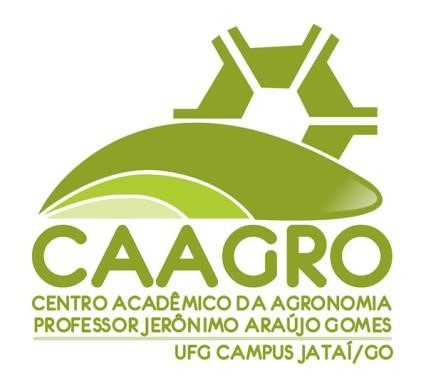 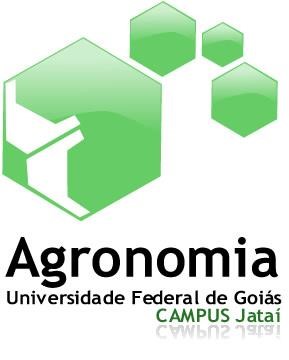 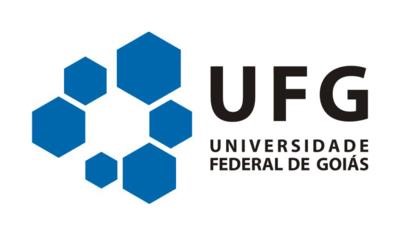 INTRODUÇÃOO sudoeste goiano representa a principal região produtora de grãos, aves e suínos do Estado de Goiás e uma das mais importantes do país, seja pela dimensão dessas atividades ou pelo nível tecnológico empregado. Nesse cenário, houve a necessidade de formação de pessoal especializado para atuar nesse setor.O cenário descrito fez com que houvesse a necessidade da realização de congressos, workshops, seminários e ainda a criação de cursos de pós-graduação, que possibilitam a atualização do profissional que atua nessa região, assim como fomenta a formação do estudante de graduação. Assim, em 2003 foi criada a Semana Agronômica da Universidade Federal de Goiás, Regional Jataí, cujo objetivo foi difundir ciência e tecnologia entre os participantes do agronegócio regional. Desde sua primeira edição, o evento se propôs a discutir não apenas temas atuais de cadeia produtiva, mas trazer inovações e alternativas para o setor na região sudoeste de Goiás. Assim, palestrantes de diferentes regiões do país, vinculados à outras universidades, instituições de pesquisa e empresas privadas se deslocam par Jataí para propor essa discussão e atualização.A Semana Agronômica constitui-se hoje no mais importante evento em sua categoria no Estado de Goiás, seja pelo número de participantes, pela relevância dos temas propostos e pela qualidade dos profissionais envolvidos.Frente ao exposto, viemos por meio desta convidá-los a estabelecer uma parceria na realização deste evento.2. Descrição do Evento1.DESCRIÇÃO DO EVENTOTítulo do Evento:XVI Semana AgronômicaDescrição do Evento:Evento técnico-científico direcionado a todos os setores da cadeia produtiva na região Sudoeste de GoiásObjetivos:1. Difundir tecnologias para maximizar a produção; 2. Promover interação entre produtores, professores, pesquisadores, empresas privadas e alunos;3. Apresentar inovações e tendências na área agrícola.UA XV SEMANA AGRONÔMICA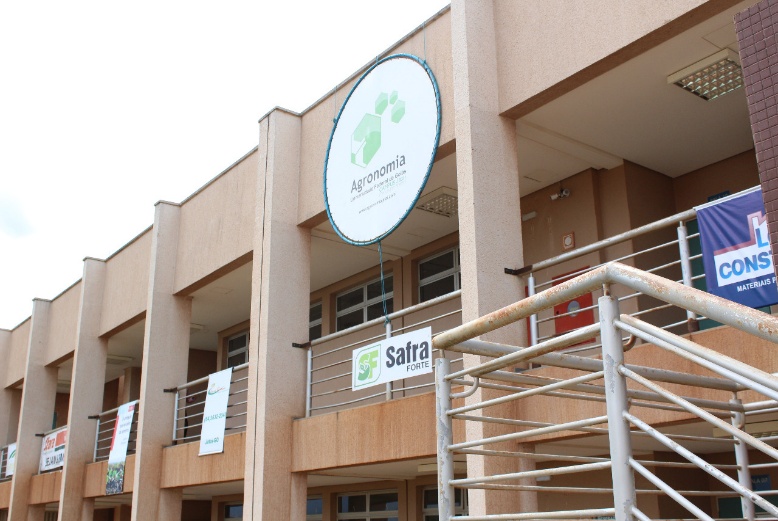 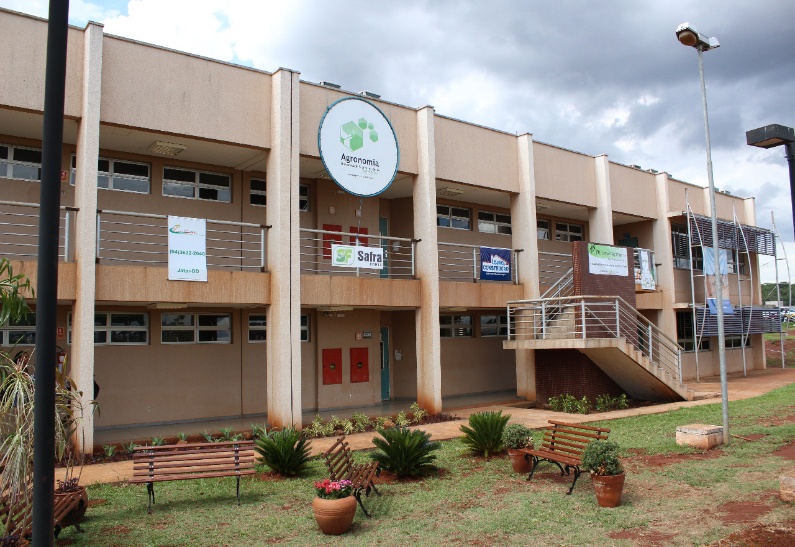 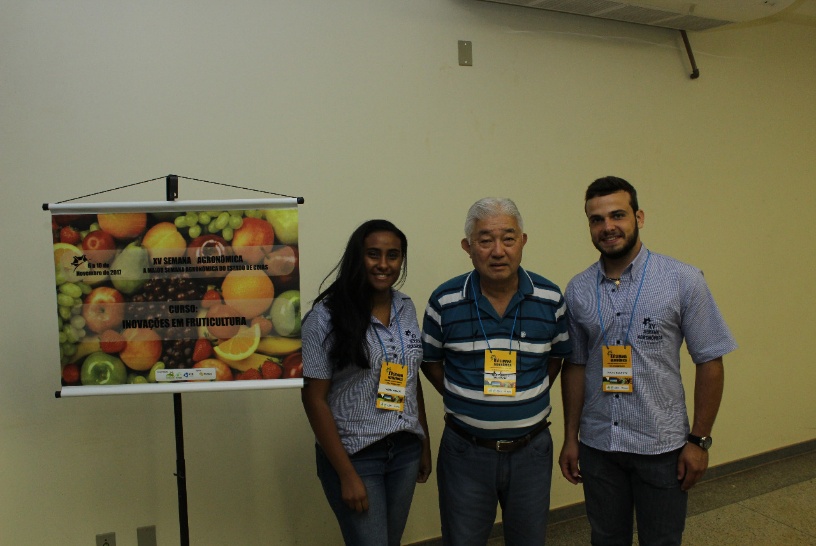 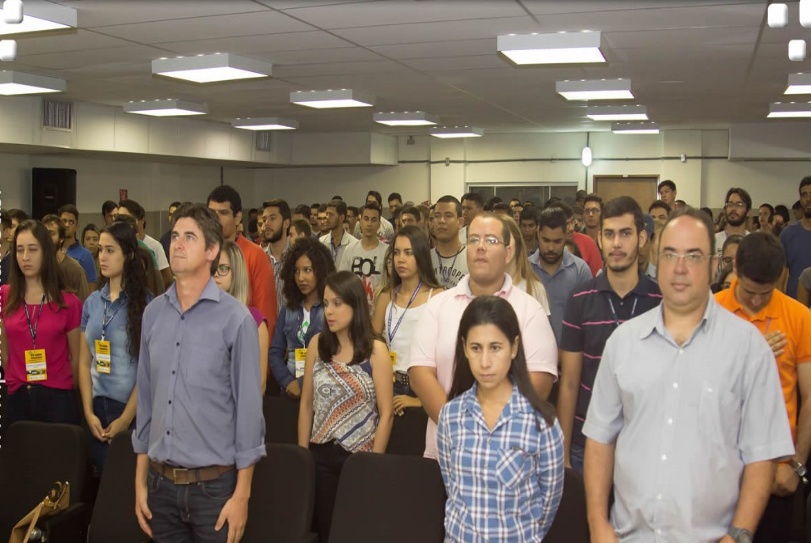 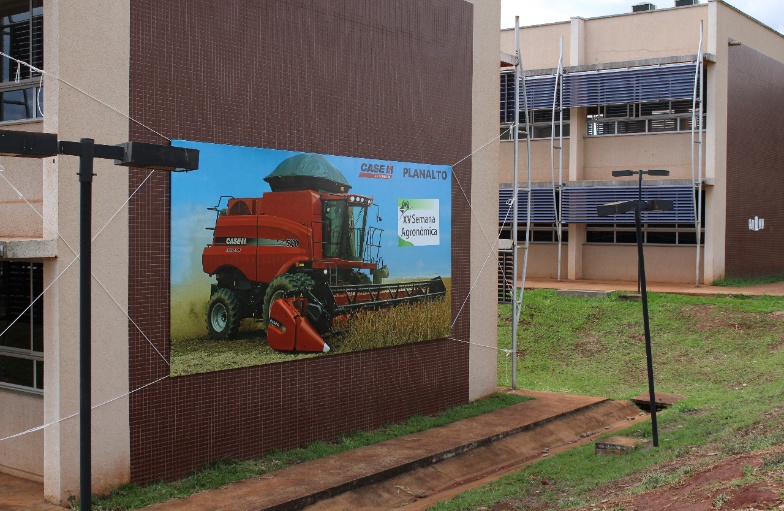 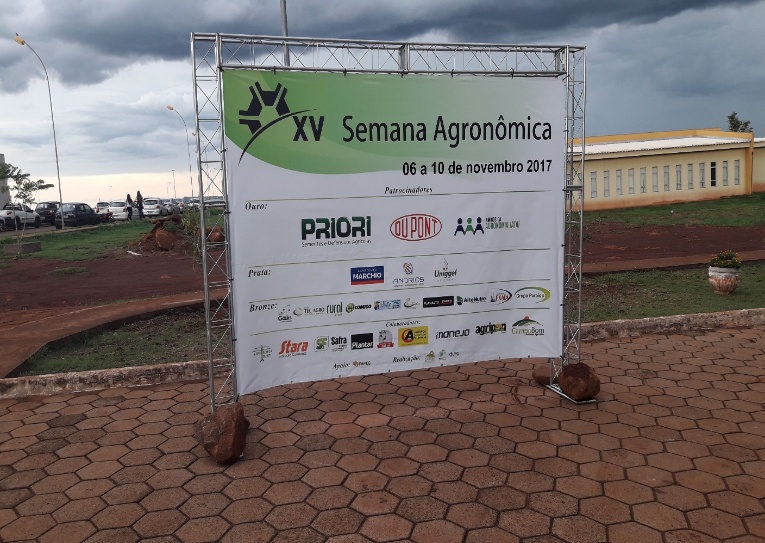 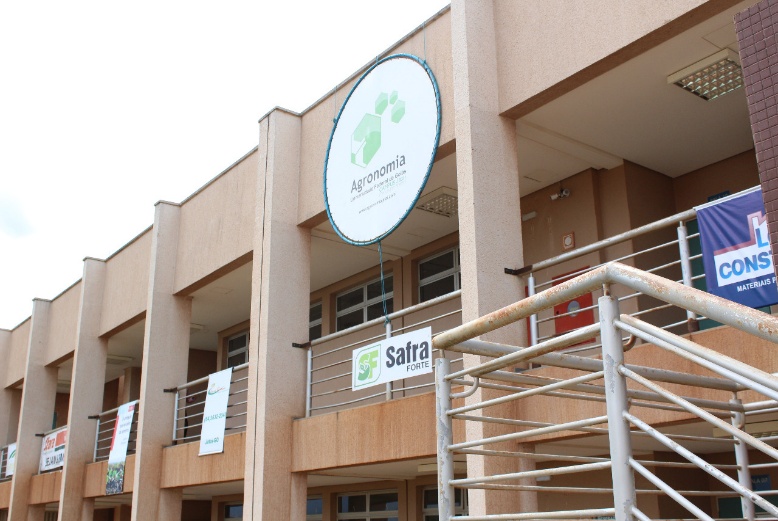 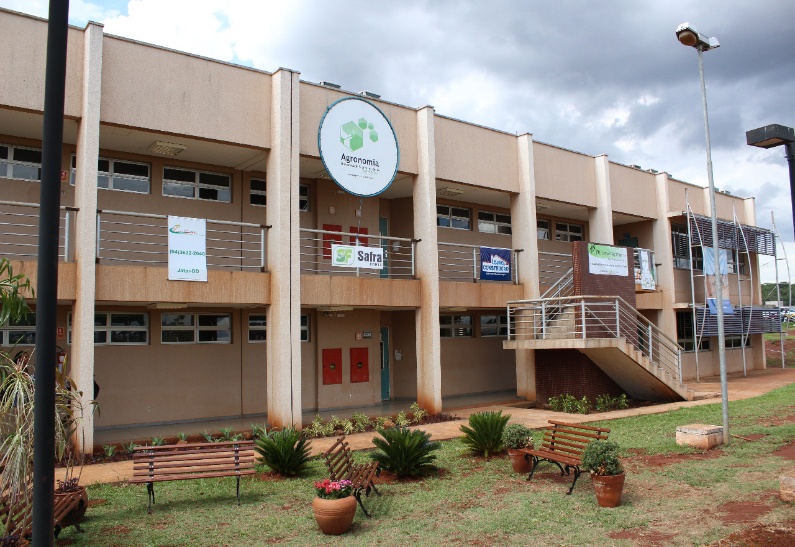 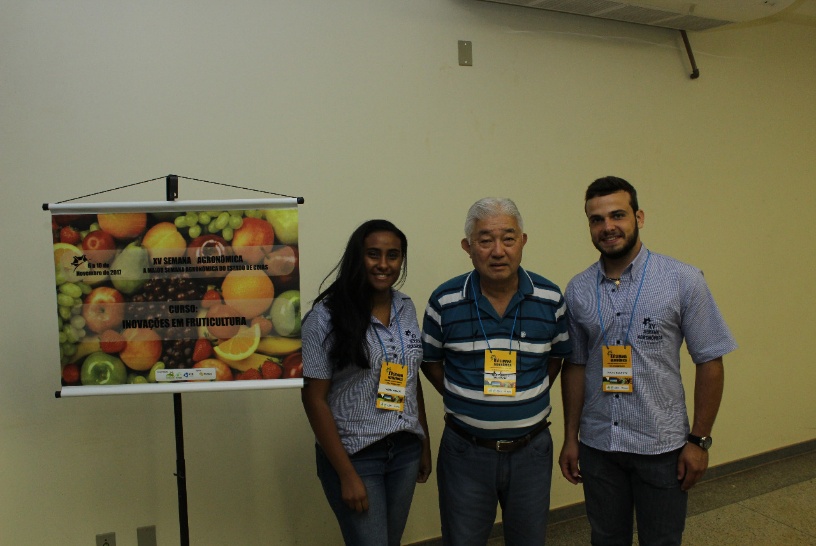 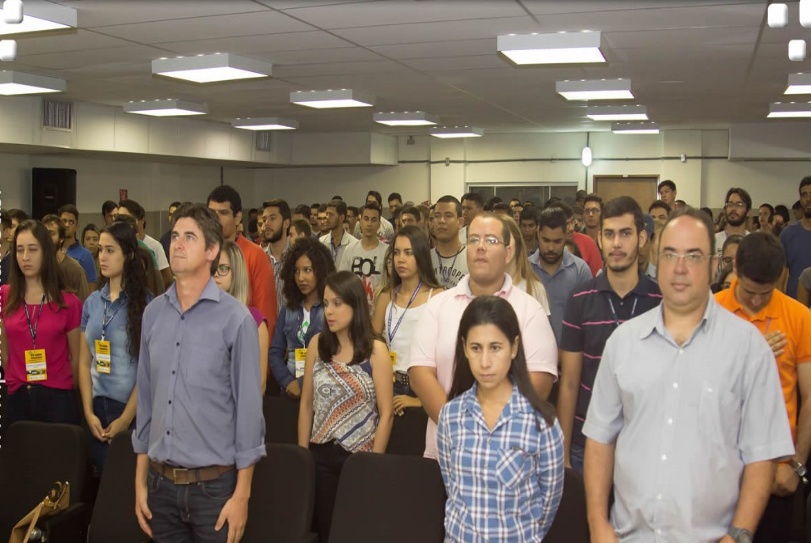 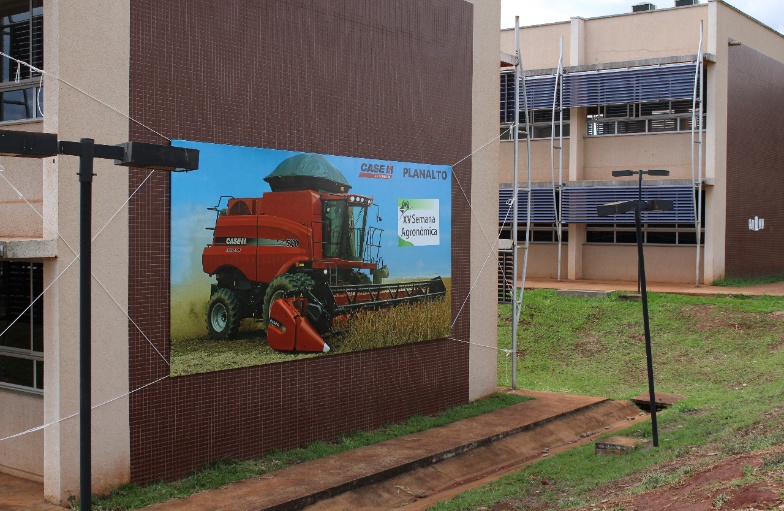 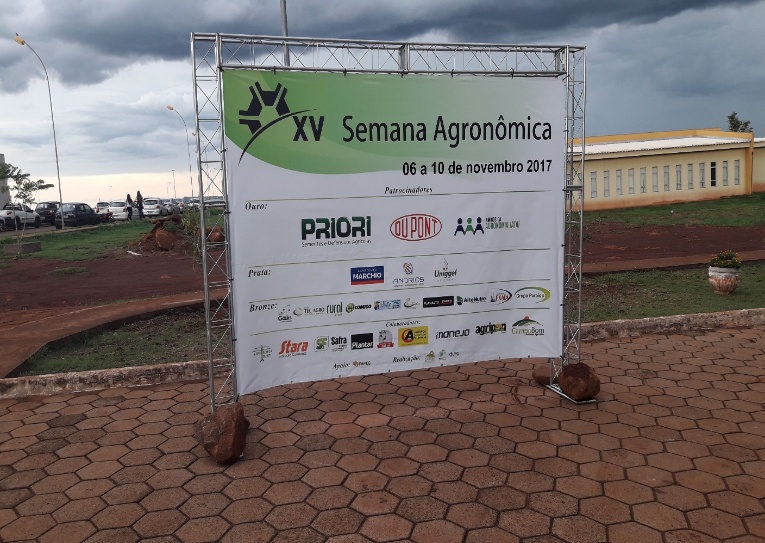 Imagens XV Semana Agronômica3. CURSOS       3. CURSOS 1. Manejo da resistência de insetos-pragas, plantas daninhas e doenças a produtos fitossanitários e eventos transgênicos2. Recuperação de solos degradados 3. Produção de grãos para nutrição animal 4. Inovações tecnológicas na agricultura  4.PROPOSTA DE PARCERIA Existem quatro possibilidades de parcerias: OURO, PRATA, BRONZE E APOIO. A variação entre elas ocorre no tamanho do logotipo da empresa patrocinadora e no número de itens de divulgação no qual a marca será exposta. PATROCÍNIO OURO:   Acima de R$ 2.000,00 Benefícios:› Divulgação em folders, cartazes e banners;› 3 convites de participação no evento e confraternização;› Divulgação no site do evento; › Divulgação em slides de descanso;› Divulgação em camisetas; › Direito a palestra de 20 minutos no encerramento; › Direito a exposição (implementos agrícolas, carros, etc.); PATROCÍNIO PRATA: R$ 1.500,00 a 2.000,00Benefícios:› 2 convites de participação no evento e confraternização; › Divulgação em folders, cartazes e banner› Divulgação em slides de descanso.  › Divulgação no site do evento; PATROCÍNIO BRONZE: R$ 1.000,00 a 1.500,00Benefícios:› 1 convite de participação no evento; › Divulgação em folders; › Divulgação em cartazes;› Divulgação no site do evento;APOIO: R$ 600,00 a 1.0000 • Benefícios:› Divulgação em folders;› Divulgação no site do evento;INFORMAÇÕES:Presidente do Evento: Jonathan Camilio VogtContato: (64) 999718609e-mail: jonathanagroufg@gmail.comComissão de Patrocínio: João Vitor GottemsContato: (64) 996004107e-mail: joaovitorgottems@gmail.comProf. Responsável:  Fernando S. GielfiFone (64) 3606-8244 ou (64) 99937-5181               e-mail: fgielfi@gmail.com 